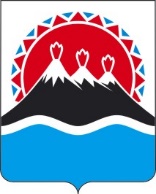 Р А С П О Р Я Ж Е Н И Е ПРАВИТЕЛЬСТВАКАМЧАТСКОГО КРАЯВо исполнение пункта 11 статьи 2 Закона Камчатского края от 16.12.2009 № 361 «О праздниках и памятных датах Камчатского края»:Утвердить состав организационного комитета по подготовке и проведению празднования Дня горной промышленности Камчатского края в 2024 году и план основных мероприятий по подготовке и проведению празднования Дня горной промышленности Камчатского края в 2024 году согласно приложениям 1 и 2 к настоящему распоряжению. Организационно-техническое обеспечение деятельности организационного комитета возложить на Министерство природных ресурсов и экологии Камчатского края.Определить Министерство природных ресурсов и экологии Камчатского края органом исполнительной власти Камчатского края, ответственным за проведение празднования Дня горной промышленности Камчатского края в 2024 году.Принять к сведению согласие Фонда «Будущее Камчатки», Некоммерческого Партнерства «Горнопромышленная ассоциация Камчатки» принять участие в частичном финансировании мероприятий, связанных с празднованием Дня горной промышленности Камчатского края в 2024 году.Состав организационного комитета по подготовке и проведению празднования Дня горной промышленности Камчатского края (далее – организационный комитет)План основных мероприятий по подготовке и проведению празднования Дня горной промышленности Камчатского края в 2024 году[Дата регистрации] № [Номер документа]г. Петропавловск-КамчатскийПредседатель Правительства Камчатского края[горизонтальный штамп подписи 1]Е.А. ЧекинПриложение 1 к распоряжениюПриложение 1 к распоряжениюПриложение 1 к распоряжениюПриложение 1 к распоряжениюПравительства Камчатского краяПравительства Камчатского краяПравительства Камчатского краяПравительства Камчатского краяот[REGDATESTAMP]№[REGNUMSTAMP]ВасилевскийРоман Сергеевич–Заместитель Председателя Правительства Камчатского края, председатель организационного комитета;КумарьковАлексей Анатольевич–Министр природных ресурсов и экологии Камчатского края, заместитель председателя организационного комитета;КасьянюкЕлена Евгеньевна–заместитель начальника отдела недропользования и горной промышленности Министерства природных ресурсов и экологии Камчатского края, секретарь организационного комитета;АскеровРуслан Бахадурович–заместитель начальника отдела организации охраны общественного порядка УМВД России по Камчатскому краю (по согласованию);БрызгинКонстантин Викторович–Глава Петропавловск-Камчатского городского округа;БурякЛилиана Георгиевна–директор КГПОАУ «Камчатский политехнический техникум» (по согласованию);ВойтовАлексей Юрьевич–управляющий директор ОП ООО «Стенмикс ОКО» в 
г. Петропавловск-Камчатский (по согласованию);ГашковАлександр Васильевич–Министр здравоохранения Камчатского края;ГолованьАлла Александровна–заместитель руководителя Администрации Губернатора Камчатского края;КачуринаМария Юрьевна–генеральный директор ООО «Пиар-агентство Просто» (по согласованию);КорчигинРоман Анатольевич–заместитель директора по науке ФГБУ «Кроноцкий государственный заповедник» (по согласованию);ОзеровАлексей Юрьевич–директор института вулканологии и сейсмологии ДВО РАН (по согласованию);ПатлачАлександр Иванович–директор по проектированию АО «Быстринская горная компания» (по согласованию);ПоздняковНиколай Николаевич–временно исполняющий обязанности директора КГБУ «Природный парк «Вулканы Камчатки» (по согласованию);ПрокопенкоОксана Игоревна–Министр культуры Камчатского края;РебковецОльга Александровна–исполняющий обязанности ректора КамГУ им. Витуса Беринга (по согласованию);РечкаловИван Евгеньевич–Президент НП «Горнопромышленная ассоциация Камчатки» (по согласованию);СамойленкоСергей Борисович–директор АНО «ОНЦ «Ойкумена» (Обитаемая Земля)» (по согласованию);СеребренниковСергей Дмитриевич–заместитель управляющего директора АО «СиГМА» (по согласованию);СтратоноваЕлена Алексеевна–исполнительный директор ООО «Пресс код ИТ» (по согласованию);СущихЕлена Александровна–директор Фонда «Будущее Камчатки» (по согласованию);ЧебровДанила Викторович–директор Камчатского филиала ФГБУН Федерального исследовательского центра «Единая геофизическая служба Российской академии наук» (по согласованию);ШарандакАлексей Игоревич–временно исполняющий обязанности начальника УГИББД УМВД России по Камчатскому краю (по согласованию).ФедореевВиталий Николаевич–руководитель Камчатского филиала ФБУ «ТФГИ по Дальневосточному федеральному округу» (по согласованию)Приложение 2 к распоряжениюПриложение 2 к распоряжениюПриложение 2 к распоряжениюПриложение 2 к распоряжениюПравительства Камчатского краяПравительства Камчатского краяПравительства Камчатского краяПравительства Камчатского краяот[REGDATESTAMP]№[REGNUMSTAMP]№МероприятияСрокиОтветственные1. Организационные мероприятия1. Организационные мероприятия1. Организационные мероприятия1. Организационные мероприятия1.1Разработка и согласование с членами организационного комитета плана мероприятий, проводимых в рамках недели горной промышленности Камчатского края01.05.2024Министерство природных ресурсов и экологии Камчатского края (Касьянюк Е.Е.)1.2Подготовка проекта распоряжения Правительства Камчатского края об утверждении плана мероприятий и состава организационного комитета по проведению праздника День горной промышленности Камчатского края01.05.2024Министерство природных ресурсов и экологии Камчатского края (Касьянюк Е.Е.)1.3Подготовка общей сметы расходов на подготовку и проведение мероприятий праздника «День горной промышленности Камчатского края»01.05.2024ООО «Пиар-агентства Просто»(Качурина М.Ю.)ООО «Пресс код ИТ» (Стратонова А.А.)1.4Подготовка предложений для вручения государственных наград Камчатского края01.06.2024Министерство природных ресурсов и экологии Камчатского края (Касьянюк Е.Е.)2. Праздничные мероприятия 20.07.20242. Праздничные мероприятия 20.07.20242. Праздничные мероприятия 20.07.20242. Праздничные мероприятия 20.07.20242.1Организация работы главной сцены (развлекательная программа с участием приглашенных и региональных творческих коллективов, вручение государственных наград Камчатского края)20.07.2024ООО «Пиар-агентства Просто»(Качурина М.Ю.)2.2Организация соревнования среди механиков погрузчиков горнодобывающих компаний за звание «Лучший машинист погрузчика».20.07.2024ООО «Пиар-агентства Просто»(Качурина М.Ю.)2.3Организация работы площадки «Горнопромышленый городок» (экспозиция с реальными экспонатами, элементами вахтового поселка, полевой кухни, техникой и т.д., демонстрирующими быт горняков и пр.)20.07.2024ООО «Пиар-агентства Просто»(Качурина М.Ю.)2.4Организация работы площадки «Аллея горняка» (экспозиция с портретами и рассказами о жизни людей в разные годы внесших существенный вклад в разведку и освоение месторождений, строительство дорог, создание поселков);20.07.2024ООО «Пиар-агентства Просто»(Качурина М.Ю.)2.5Организация интерактивной площадки для людей разных возрастов (площадки, имитирующие проходку штольни, мытье золота и пр.) 20.07.2024ООО «Пиар-агентства Просто»2.6Создание детской игровой зоны20.07.2024ООО «Пиар-агентства Просто»(Качурина М.Ю.)2.7Организация площадки для авторов-исполнителей авторской (бардовской) песни20.07.2024ООО «Пиар-агентства Просто»(Качурина М.Ю.)2.8Организация фото-зоны для гостей праздника20.07.2024ООО «Пиар-агентства Просто»(Качурина М.Ю.)2.9Организация кино-зоны с демонстрацией художественного фильма «Территория»20.07.2024ООО «Пиар-агентства Просто»(Качурина М.Ю.)2.10Организация работы публичных лекториев и тематического квиза (на территории бывшей этнодеревни)01.07.2024 -20.07.2024КамГУ им. Витуса Беринга» (Ребковец О.А.);ФГБУ «Кроноцкий государственный заповедник» (Корчигин Р.А.);КГБУ «Природный парк «Вулканы Камчатки» (Поздняков Н.Н.);АНО «ОНЦ «Ойкумена» (Обитаемая Земля), Самойленко С.Б.)3. Мероприятия – сателлиты3. Мероприятия – сателлиты3. Мероприятия – сателлиты3. Мероприятия – сателлиты3.1День открытых дверей с презентаций образовательного проекта «Профессионалитет» (далее – Профессионалитет) с участием представителей горнопромышленных компаний в Камчатском политехническом техникуме20.04.2024Камчатский политехнический техникум (Буряк Л.Г.):АО «БГК» (Патлач А.И.)3.2Завтрак с амбассадорами, работодателями, студентами, обучающимися по программам Профессионалитета25.04.2024-25.05.2024Камчатский политехнический техникум (Буряк Л.Г.);АО «БГК» (Патлач А.И.)3.3Проведение конкурса эскизов мурала, посвященный горной промышленности среди художников. выбор и согласование здания в г. Петропавловске-Камчатском для нанесения утвержденного эскиза победителя конкурса01.06.2024-25.06.2024ООО «Стенмикс Око»3.4Нанесение на фасад административного здания или жилого дома в г. Петропавловск-Камчатский утвержденного эскиза победителя конкурсадо 11.07.2024Победитель конкурса3.5Серия профориентационных встреч в школах Петропавловск-Камчатского и районов Камчатского края с участниками Профессионалитета и работниками горнопромышленных предприятий Камчатского края01.10.2024 - 01.04.2025Камчатский политехнический техникум (Буряк Л.Г.)3.6Проведение конкурса среди школьников на лучшее сочинение о работе горняка (награждение в рамках праздника на площади им. Ленина)до 01.07.2024Управление образования администрации ПКГО3.7Экскурсии для студентов Профессионалитета на горнопромышленные предприятия Камчатского края (АО «КСМ», ООО «Базальт», АО «Тепло Земли», ПАО «Камчатскэнерго» (Мутновская ГеоЭС)02.09.2024 -30.09.2024АО «КСМ» (Речкалов И.Е.),ООО «Базальт» (Ким А.А.)АО «Тепло Земли» (Бельков И.А.)ПАО «Камчатскэнерго» Возобновляемая энергетика (Любин А.А.)3.8Экскурсии в Службу предупреждения о цунами и лабораторию исследования сейсмической и вулканической активности ФГБУН ФИЦ «Единая геофизическая служба РАН»01.06.2024 -30.07.2024Камчатский филиал ФГБУН ФИЦ «Единая геофизическая служба РАН» (Чебров Д.В.)3.9Экскурсии в вулканариум АНО «ОНЦ «Ойкумена» (Обитаемая Земля)01.07.2024-20.07.2024АНО «ОНЦ «Ойкумена» (Обитаемая Земля) Самойленко С.Б.)3.10Экскурсии в геологический музей Камчатского филиала ФБУ «ТФГИ по Дальневосточному федеральному округу»01.07.2024-20.07.2024Камчатский филиал ФБУ «ТФГИ по ДФО» (Федореев В.Н.)3.11Организация выставочно-образовательного пространства для изучения вулканологии и сейсмологии с коллекцией камней и минералов01.07.2024-20.07.2024КамГУ им. Витуса Беринга (Ребковец О.А.);ИВиС ДВО РАН (Озеров А.Ю.)4.Обеспечение безопасности участников праздничного мероприятия4.Обеспечение безопасности участников праздничного мероприятия4.Обеспечение безопасности участников праздничного мероприятия4.Обеспечение безопасности участников праздничного мероприятия4.1Подготовка всех служб к проведению и обеспечению безопасности, общественного порядкадо 20.07.2024УМВД России по Камчатскому краю (Аскеров Р.Б.)УГИББД УМВД России по Камчатскому краю (Шарандак А.И.)4.2Подготовка плана и расчета сил и средств по обеспечению правопорядкадо 20.07.2024УМВД России по Камчатскому краю (Аскеров Р.Б.)УГИББД УМВД России по Камчатскому краю (Шарандак А.И.)4.3Обеспечение нормативной пропускной способности в помещение проведения мероприятиядо 20.07.2024УМВД России по Камчатскому краю (Аскеров Р.Б.)УГИББД УМВД России по Камчатскому краю (Шарандак А.И.)5. Информационное обеспечение5. Информационное обеспечение5. Информационное обеспечение5. Информационное обеспечение5.1Подготовка и размещение рекламных роликов, посвященных Дню горной промышленности Камчатского краядо 20.06.2024Управление информационной политики Администрация Губернатора Камчатского края (Галдина А.В.);ООО «Пиар-агентства Просто»(Качурина М.Ю.)НП «ГАК» (Речкалов И.Е.)5.2Изготовление информационных баннеровдо 01.07.2024ООО «Пиар-агентства Просто»(Качурина М.Ю.);НП «ГАК» (Речкалов И.Е.);5.3Информация на официальном сайте Министерства природных ресурсов и экологии Камчатского края о проведении Дня горной промышленности Камчатского краядо 01.07.2024Министерство природных ресурсов и экологии Камчатского края (Касьянюк Е.Е.)5.4Организация информационной кампании в средствах массовой информации Камчатского края, анонсирование проведения праздникадо 01.07.2024Заместитель руководителя Администрации Губернатора Камчатского края (Головань);Управление информационной политики Администрация Губернатора Камчатского края (Галдина А.В.), НП «ГАК» (Речкалов И.Е.)5.5Организация работы со СМИ в период проведения праздника20.06.2024-20.07.2024Заместитель руководителя Администрации Губернатора Камчатского края (Головань)Управление информационной политики Администрация Губернатора Камчатского края (Галдина А.В.)